Struktura svetovnega spletaPovršinskega spleta je 10%To je del spleta, ki nam je večini najbolj poznan. Zavzema le okoli 10 % velikosti celotnega spleta.primeri: Facebook, Twitter, ipd.Globoki splet: 90 %Globoki splet se nanaša na spletno vsebino, ki ni indeksirana s strani standardnih spletnih iskalnikov. Globoki splet vsebuje v glavnem neškodljive stvari.primeri: akademski podatki, zdravstveni podatki, pravni dokumenti, vladni viri.Je zelo dobro organiziran in urejenTemni spletTemni splet predstavlja najgloblji pas globokega spleta. Večina vsebine na temnem spletu naj bi bila kriminalne narave.Dostop je 100 % anonimen.Dark webGre za skrito stran interneta. Čeprav gre za javni prostor, za dostop do njegovih skritih globin je potreben poseben program. Najpogostejši program v rabi za dostop se imenuje Tor. Temni splet se oblikuje kot del globokega spleta, torej spleta, ki ni indeksiran s strani iskalnikov, kot je na primer Google. TORTOR sicer deluje tako, da namesto neposredne vzpostavi posredno povezavo: povezavo med našim računalnikom in spletno stranjo šifrira in spelje preko neštetih računalnikov po svetu, tako imenovanih vozlišč. Vsako vozlišče tako odkodira le del šifre, napotek, kam mora povezavo usmeriti naprej. Do spletne strani tako pride povezava z računalnika, ki je lahko kjerkoli na planetu.Vsebina temnega spleta: Študije kažejo, da na temnem spletu prevladujejo nelegalna pornografija, črni trgi, skupine hekerjev in botnet operacije.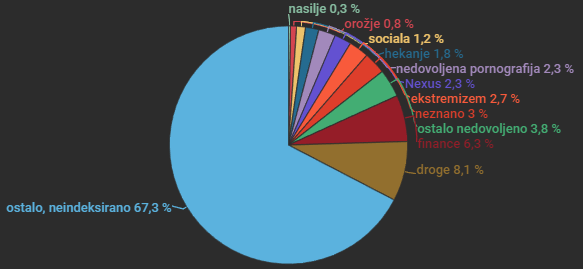 Skrite storitve na spletu, februar 2016Kdo je na temnem spletu Kljub poskusom indeksiranja strani na temnem spletu je o njegovi vsebini še veliko neznanega. Kar je znano, je, da z namenom izvajanja zločinskih aktivnosti in prodaje prepovedanih produktov v globinah temnega spleta prežijo raznorazni karakterji.Črni trgiProdaja širokega spektra prepovedanih predmetov in produktov, kot so orožje in droge.BotnetiStoritve, ki ustvarjajo velike količine prometa. Namen gostega prometa je začasna upočasnitev ali dokončna prekinitev delovanja raznih strežnikov.TeroristiAmeriška vlada je uspela na temnem spletu prestreči sporočila Al Quide.Hoax (potegavščine)Na temnem spletu je zelo težko razločiti, kaj je resnica in kaj potegavščina (hoax).HekerjiAnonimnost temnega spleta je idealno izhodišče, iz katerega lahko delujejo hekerji.PoneverbeNa temnem spletu je veliko strani in forumov, ki so posvečeni prevaram in poneverbam.MorilecStoritev vključuje najem morilca in preprodajalce orožja po točno določeni cenovni strukturi. PornografijaPrevladuje nelegalna in etično sporna pornografija.Dejstva in številke o temnem spletu96 % interneta je nedosegljivega. Ker ni indeksiran, je nedosegljiv za iskalnike, kot sta Google in Bing.Cena, da morilec umori vsakdanjo osebo, je 20.000 $. Če gre za znano oziroma pomembno osebo, se cena giblje okoli 100.000 $Neverjetnih 80 % sredstev za omrežje Tor prihaja s strani ameriške vlade.Ocenjeno je na temnem spletu preko 50.000 ekstremističnih terorističnih skupin.Edward Snowden je z uporabo temnega spleta izdajal (žvižgal) podatke o programih masovnega nadzora ameriške službe za nacionalno varnost NSA.Svilnata pot oziroma črni trg znotraj temnega spleta je v času aktivnosti ustvaril okoli 1,2 milijarde dolarjev prihodkov.Globoki in s tem temni splet se širi hitreje od navadnega spleta.Načini, kako na internetu ostanemo varniIzogibanje temnemu spletuRedno posodabljanje vseh programov in ne samo antivirus programaUporabljanje močnega geslaNe smemo prenašati datotek iz neznane el. poste Namestit in vključiti požarni zidPrevidnost pri uporabljanju javnega omrežjaKaj je »dark web«?Gre za skrito stran interneta. Temni splet se oblikuje kot del globokega spleta, torej spleta, ki ni indeksiran s strani iskalnikov, kot je na primer Google. S katero aplikacijo lahko dostopamo do temnega internetaNajpogostejši program v rabi za dostop se imenuje Tor. Struktura svetovnega spletaPovršinskega spleta je 10%, Globoki splet: 90 %, Temni splet